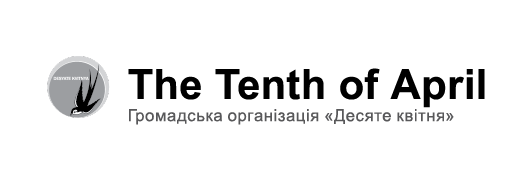 
Додаток 4
Реєстраційна форма постачальника_____________________						_________________________	(дата)				      печатка			              (підпис уповноваженої особи)ITB 18-2023Повна назва організації або прізвище, ім’я та по-батькові постачальника – ФОПКод ЄДРПОУ/ІПНЮридична адресаАдреса для листуванняУповноважена особа-підписантE-mailТелефон/факсТовари та/або послуги, що надає Постачальник